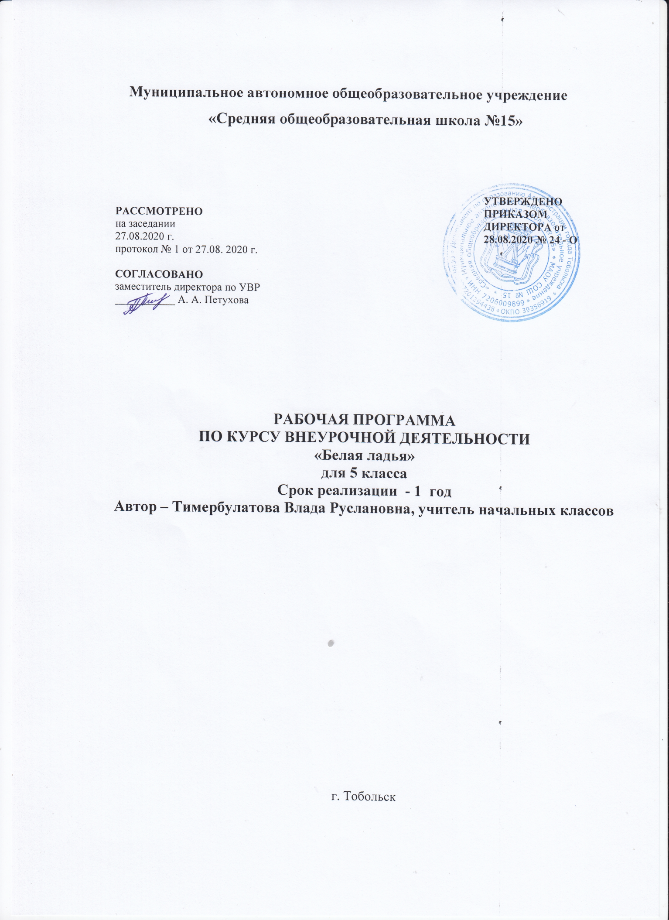 Планируемые результатыПредполагаемые результаты реализации программы:*овладение навыками игры в шахматы;*интеллектуальное развитие детей;*результативное участие в соревнованиях различных уровней.Личностными результатами изучения данного внеурочного курса являются: *развитие любознательности и сообразительности;*развитие целеустремленности, внимательности, умения контролировать свои действия;*развитие навыков сотрудничества со сверстниками;*развитие наглядно-образного мышления и логики.Предметные и метапредметные результаты:*обозначение полей линий;*ходы и взятия всех фигур, рокировку;*основные шахматные понятия (шах, мат, пат, выигрыш, ничья, ударность и подвижность фигур, ценность фигур, угроза, нападение, защита, три стадии шахматной партии, развитие и др.);*играть партию от начала до конца по шахматным правилам;*записывать партии и позиции, разыгрывать партии по записи;*находить мат в один ход в любых задачах такого типа;*планировать, контролировать и оценивать действия соперников;*определять общую цель и пути ее достижения;Решать лабиринтные задачи (маршруты фигур) на шахматном материале.Содержание программыШахматная доска и фигуры (3ч)Шахматная доска. Знакомство с шахматной доской. Белые и черные поля. Чтение дидактической сказки «Удивительное приключение шахматной доски». Знакомство с шахматной доской. Белые и черные поля. Чередование белых и черных полей на шахматной доске. Шахматная доска и шахматные поля квадратные.Ходы и взятия фигур (13ч)Шахматные фигуры. Знакомство с шахматными фигурами: ладья, слон, ферзь, конь, пешка, король. Ходы и взятия ладьи, слона, ферзя, короля и пешки. Ударность и подвижность фигур в зависимости от положения на доске. Угроза, нападение, защита. Превращение и взятие на проходе пешкой. Значение короля. Шах. Короткая и длинная рокировка. Начальная позиция. Запись шахматных позиций. Практическая игра.Цель и результат шахматной партии. Шах, мат и пат (10ч)Способы защиты от шаха. Открытый, двойной шах. Мат. Сходство и различие между понятиями шаха и мата. Алгоритм решения задач на мат в один ход. Пат. «Бешеные» фигуры. Сходство и различие между понятиями мата и пата. Выигрыш, ничья, виды ничьей (в том числе вечный шах). Правила шахматных соревнований. Шахматные часы.Запись шахматных ходов (2ч)Принцип записи перемещения фигуры. Полная и краткая нотация. Условные обозначения перемещения, взятия, рокировки. Шахматный диктант.Ценность шахматных фигур. Нападение и защита, размен (2ч)Ценность фигур. Единица измерения ценности. Изменение ценности в зависимости от ситуации на доске. Размен. Равноценный и неравноценный размен. Материальный перевес, качество.Общие принципы разыгрывания дебюта (5ч)Мобилизация фигур, безопасность короля, борьба за центр и расположение пешек в дебюте. Классификация дебютов. Анализ учебных партий. Дебютные ловушки.Раннее развитие ферзяДебютные ловушки3.Тематический планВид работыВид работыКоличество часов1Шахматная доска. Поля, линии.12Легенда о возникновении шахмат13Обозначение полей и линий. Шахматные фигуры и их обозначения14Горизонтальная линия15Количество полей в горизонтали16 Количество горизонталей на доске17Вертикальная линия18Количество полей в вертикали19Количество вертикалей на доске110Чередование белых и черных полей в горизонтали и вертикали111Дидактические задания и игры «Горизонталь», «Вертикаль»112Количество полей в диагонали. Большая белая и большая черная диагонали. Краткие диагонали113Центр. Форма центра. Количество полей в центре114Белые и черные. Ладья, слон, ферзь, конь, пешка, король115Просмотр диафильма «Приключения в шахматной стране»116Первый шаг в мир шахмат117Дидактические задания и игры «Волшебный мешочек», «Угадайка», «Секретная фигура», «Угадай», «Что общего?», «Большая и маленькая»118Правило «Ферзь любит свой цвет»119Связь между горизонталями, вертикалями, диагоналями и начальным положением фигур120Просмотр диафильма «Книга шахматной мудрости. Второй шаг в мир шахмат»121Дидактические задания и игры «Мешочек», «Да и нет», «Мяч»122Ход ладьи. Взятие 123Дидактические игры и задания «Лабиринт»,  «Перехитри часовых», «Один в поле воин», «Кратчайший путь»124Дидактические игры «Игра на уничтожение» (слон против слона, два слона против одного, два слона против двух)125Дидактические игры и задания «Лабиринт»,  «Перехитри часовых», «Один в поле воин», «Кратчайший путь»126Просмотр диафильма «Волшебные шахматные фигуры. Третий шаг в мир шахмат»127Ход коня, взятие. Конь-легкая фигура. Дидактические задания «Лабиринт»128Конь против ферзя, ладьи, слона129Место пешки в начальном положении. Ладейная, коневая, слоновая, ферзевая, королевская пешка130Ход пешки, взятие. Взятие на проходе. Превращение пешки131Место короля в начальном положении. Ход короля, взятие. Короля не бьют, но и под короля ставить нельзя132Шах ферзем, ладьей, слоном, конем, пешкой. Защита от шаха. Открытый шах. Двойной шах133Мат в один ход. Мат в один ход ферзем, ладьей, слоном, конем, пешкой (простые примеры)134Игра всеми фигурами из начального положения1Итого 34ч